La/il sottoscritta/o _________________________________________________________________________________________________________(Nome e Cognome)nata/o 	a _________________________________________________________ Prov.____________________    il _______/________/___________  (Luogo di nascita)consapevole che chiunque rilascia dichiarazioni mendaci è punito ai sensi del codice penale e delle leggi speciali in materia, ai sensi e per gli effetti dell'art. 19, 46 e 76 del D.P.R. n. 445/2000 e s.m.i, DICHIARA di aver conseguito il seguente titolo di cui chiede il riconoscimento dell’equivalenza:Denominazione del titolo:_______________________________________________________________________________________________Tipologia del titolo :     		 Diploma di Qualifica Professionale	  Attestato di Qualifica Professionale 	 Diploma di Scuola Superiore	 Dipl. Scuola Diretta a Fini Speciali		 Diploma  Universitario			 Laurea  			 Altro (specificare) _______________________________________________________________________________________Denominazione Ente pubblico che ha autorizzato il corso: _______________________________________________________________________________________________________(Es.: Ministero della Pubblica Istruzione, Università, Regione, Provincia, ULSS, Ospedale, ecc.)Indicare per esteso i riferimenti dell’atto normativo/amministrativo di istituzione/autorizzazione: ________________________________________________________________________________________________________________(Es.: delibere regionali, decreti ministeriali, leggi, leggi regionali, D.P.R., D.M., atti citati, ecc.)Eventuale numero di protocollo/repertorio o specificazioni riportate sul titolo:  ______________________________________________________________________________________________________Denominazione ente, università o struttura formativa che ha rilasciato il titolo: _______________________________________________________________________________________________________(Es.: Università, Regione, Provincia, Scuola, Istituto, ULSS, Ospedale, ecc.)Indirizzo sede: ____________________________________________________________                                                                         (Comune, Provincia)Data di conseguimento:    _________________________         Anno scolastico/accademico __________________       La/il sottoscritta/o allega alla presente la copia del titolo stesso al fine di supportare le dichiarazioni di certificazione rese, e dichiara ai sensi dell’art. 19 del D.P.R. 445/2000 s.m.i., che la copia del titolo è autentica e conforme all’originale.Ministero della Salute A L L E G A T O   ADichiarazione sostitutiva di certificazione riguardante ilTITOLO di cui si chiede l’EQUIVALENZARICONOSCIMENTO DELL’EQUIVALENZA DEI TITOLI DEL PREGRESSO ORDINAMENTO,AI TITOLI UNIVERSITARI DELL’AREA SANITARIADPCM 26 luglio 2011 (G.U. n. 191 del 18/8/2011)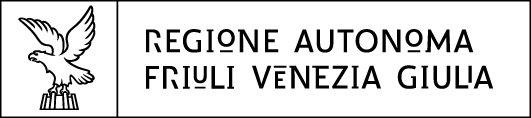 _____________________________________________________________________________                   DataFirma del dichiarante (per esteso e leggibile)La firma non va autenticata_____________________________________________________________________________                   DataFirma del dichiarante (per esteso e leggibile)La firma non va autenticata